イス（背もたれナシ）の作りかた①組み立てキット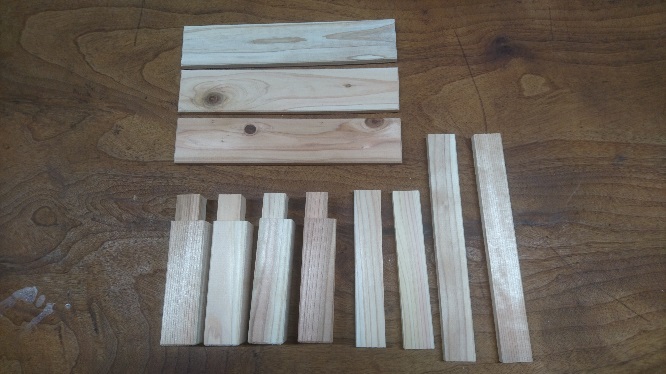 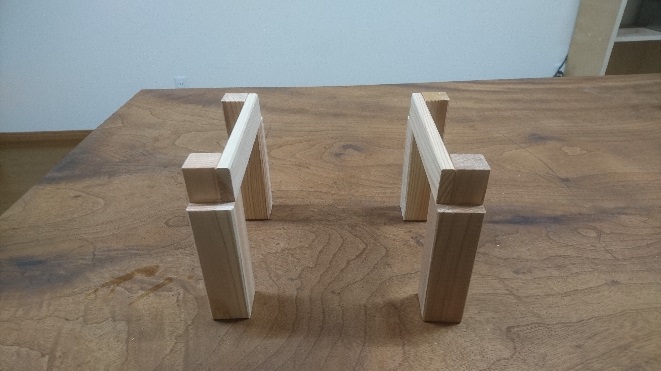 　②組み立て手順　その１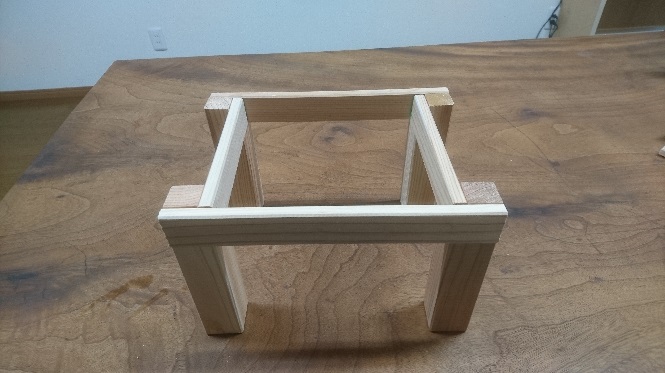 　③組み立て手順　その２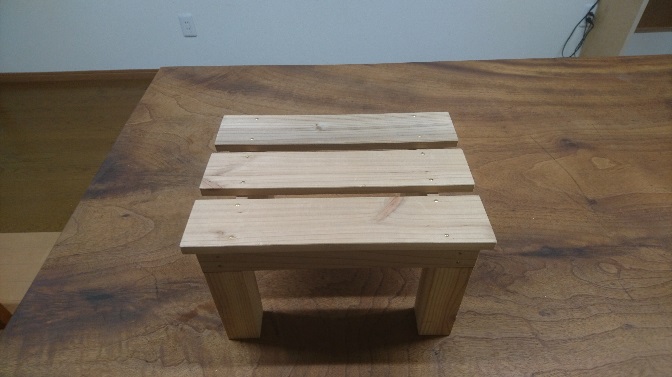 ④完成図